Publicado en  el 10/11/2015 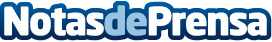 UNICEF y la Obra Social "la Caixa" se unen para luchar contra la neumoníaDatos de contacto:Nota de prensa publicada en: https://www.notasdeprensa.es/unicef-y-la-obra-social-la-caixa-se-unen-para_1 Categorias: Medicina Infantil Solidaridad y cooperación http://www.notasdeprensa.es